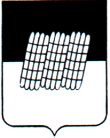 СОВЕТ ДЕПУТАТОВ МИХАЙЛОВСКОГО СЕЛЬСКОГО ПОСЕЛЕНИЯДОРОГОБУЖСКОГО РАЙОНА СМОЛЕНСКОЙ ОБЛАСТИРЕШЕНИЕ   от 25.09.2015                                                                                                                №  4О прекращении полномочий Главы Администрации Михайловского сельского поселения Дорогобужского района Смоленской области В соответствии с частью 2 статьи 37 Федерального закона от 6 октября 
2003 года № 131-ФЗ «Об общих принципах организации местного самоуправления в Российской Федерации», на основании  Устава Михайловского сельского поселения Дорогобужского района Смоленской области Совет депутатов Михайловского сельского поселения Дорогобужского района Смоленской областиРЕШИЛ:1. Прекратить полномочия Главы Администрации Михайловского сельского поселения Дорогобужского района Смоленской области в связи с истечением срока действия контракта, контракт от  22.06.2012 № б/н, заключенный с Секерской Верой Константиновной, расторгнуть, Секерскую Веру Константиновну уволить с высшей должности муниципальной службы Главы Администрации Михайловского сельского поселения Дорогобужского района Смоленской области  25 сентября 2015 года2. Настоящее решение опубликовать в печатном средстве «Информационный вестник Михайловского сельского поселения».Глава муниципального образованияМихайловское сельское поселение Дорогобужского районаСмоленской области                                                                           А.В. Кулешов   